Informations et devis de location des locaux « Aux 3D »Notre établissement, situé place abbé Joseph André 11 - 5000 Namur, dispose de trois salles : celle où se trouve le bar (± 15 places), la grande salle (à droite en entrant, ± 30 places) et la salle arrière (± 15 places).Le tableau ci-dessous présente nos différentes offres de location pour nos locaux. Ce tarif reprend le forfait de base qui varie en fonction du jour et de la plage horaire pendant lesquels vous souhaitez réserver nos locaux. Calcul du forfait consommation* En cas de jour férié, il faut bien regarder la 2ème colonne et non la colonne du jour en questionCes tarifs comprennent :La réservation d’un espace dans notre établissement. La taille de l’espace (une salle ou l’entièreté de l’établissement,) est définie en fonction du nombre de participants.Un animateur à votre disposition pour expliquer et animer les jeux. Un forfait boissons/snacks égal au montant de la location (voir ci-dessous).Limitations :Il n’est pas possible de réserver l’entièreté de nos locaux un mercredi, vendredi ou samedi soir.Il n’est pas possible de réserver la grande salle au même moment qu’un événement pour lequel nous en avons besoin. Nos évènements du mois M sont fixés le 15 du mois M-1.Consommations et achats :Les boissons et snacks commandés pendant l’activité sont comptabilisés au prix à la carte jusqu’à atteindre le montant du forfait. Toute consommation supplémentaire vous sera facturée en supplément. Aucun remboursement n’est prévu si les consommations provenant de notre établissement n’atteignent pas le montant des tarifs de base.La consommation de boissons ou de nourriture ne provenant pas de notre établissement est autorisée, mais est à charge du client. Il est possible de prévoir un buffet ou un repas plus consistant que nos snacks. L’achat de jeux est toujours en supplément du tarif de base.ExempleRéservation de la salle principale pour 16 personnes un mercredi soir, de 17h00 à 1h00 par l’entreprise Random, pour une activité de Team Building. Le tarif de base pour l’entreprise Random sera de 300€, car les 15€ par participants (soit 240€ dans ce cas-ci) ne suffisent pas à couvrir le montant minimum des tarifs. Durant la soirée, les membres de l’entreprise Random consomment pour un total de 260€. Comme ce montant est inférieur aux 300€ du tarif de base, ils ne doivent pas payer de supplément. Les 40€ de solde ne sont cependant pas remboursés.L’un des membres décide de s’offrir l’excellent jeu « Concept ». Celui-ci paie 30€ supplémentaire, indépendamment du fait qu’il restait un solde non-utilisé de 40€.Capacité maximumPar souci de sécurité, notre établissement ne peut accueillir plus de 45 personnes.ContactNaturellement, cette offre se veut adaptable en fonction de vos besoins. N’hésitez pas à prendre contact avec nous pour en discuter ou poser vos éventuelles questions.Thierry Delestrait, gérant : 0474/22.65.81 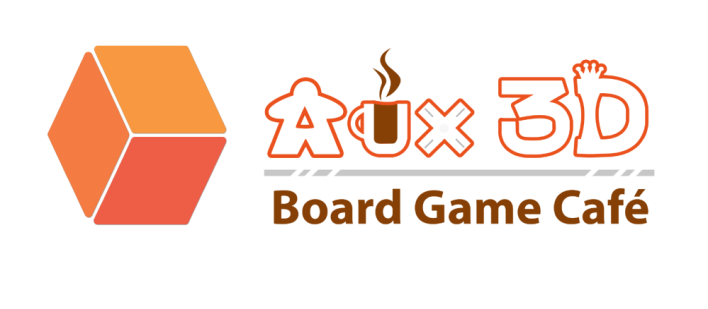 Lundi*
Mardi*Jeudi*MercrediVendrediWeek-end
Jours fériés9h - 12h10€/personne
Min. 150€10€/personne
Min. 200€12h - 17h10€/personne
Min. 150€10€/personne
Min. 200€17h - fermeture15€/personne
Min. 200€15€/personne
Min. 300€9h - 17h15€/personne
Min. 200€15€/personne
Min. 300€9h - fermeture20€/personne
Min. 300€20€/personne
Min. 400€Internet
www.aux3d.be
www.facebook.com/Aux3Dnamur
contact@aux3d.be SPRL DelestraitBE 0628.512.686Siège social : Place Abbé Joseph André 11, 5000 NamurRPM Namur